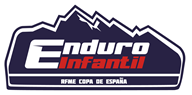 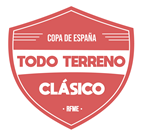 Solicitud PruebaCopa de España de Enduro Infantil - Copa de España de Todo Terreno Clásico 2023IMPORTANTE: La información facilitada (aportaciones RFME, condiciones organizadores, precios de inscripciones…) es PROVISIONAL, pendiente de la elaboración del presupuesto 2023 y aprobación por parte los órganos competentes de la RFME. Cifras y datos 2022.Información InscripcionesAportaciones RFME 2022Organizadores:Oficiales RFMEPresidente de JuradoCostes*:- Derechos RFME: 370 €Enduro Infantil - Seguros RC: 9 € por piloto/evento TT Clásico- Seguros RC: 15 € por piloto/evento - OficialesDorsales (Placas y cifras) Patrocinadores ExclusivosFondo de PódiumIngresos: Inscripciones (10% para la RFME)Todas las CategoríasPrecio InscripciónEnduro Infantil85 €TT Clásico85 €TT Clásico (2 días)          160 €Datos del Organizador:Datos del Organizador:Organizador: Persona de contactoTeléfono de contactoE-mailDatos del eventoDatos del eventoLocalidadFechas PropuestasFechas PropuestasFecha prioritaria2ª Opción3ª OpciónObservaciones, comentarios